PENNSYLVANIA PUBLIC UTILITY COMMISSIONHarrisburg, PA  17120	F I N A L    O R D E R	On March 25, 2021, a Tentative Order was entered in the above captioned proceeding.  HOLCIM (US) INC, at Docket No. A-2016-2532829, provided the Commission with an approved financial security and is currently in compliance with 52 Pa. Code §54.42(a).	The Commission’s regulations at 52 Pa. Code §54.42(a) require that a licensee shall comply with the applicable requirements of the code and Commission regulations and orders.  Consistent with due process, a license may be suspended or revoked, and fines may be imposed against the licensee for failure to furnish and maintain a bond or other security approved by the Commission in the amount directed by the Commission.The Tentative Order has become FINAL by operation of law.       							BY THE COMMISSION,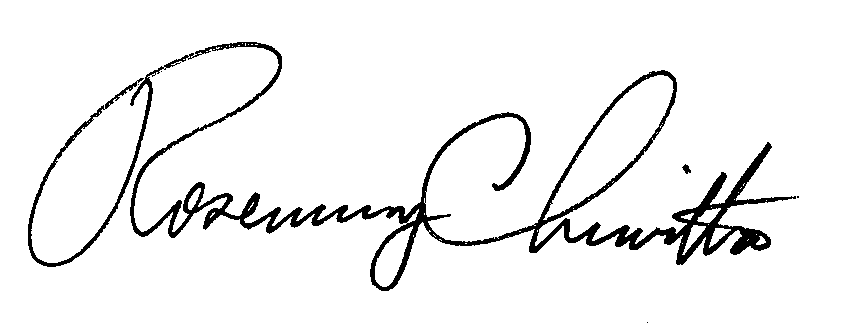 							Rosemary Chiavetta							SecretaryORDER ENTERED:  June 24, 2021Electric Generation Supplier License Cancellations ofCompanies with an Expired Financial SecurityM-2021-3023559A-2016-2532829